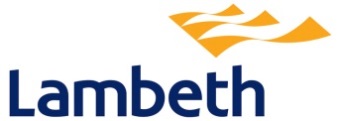 Future Workspace FundDiversity Monitoring FormThis Diversity Monitoring Form is for submission alongside the Second Round Application Form. Please provide answers for each person on your senior management team and board of directors. Please use more than one Diversity Monitoring Form if required.You can select "Prefer not to say" if you would rather not answer any question.The information you provide here:is voluntary;will stay confidential; and,will not be used as part of the application assessment process.Summary InformationSummary InformationHow many people are in your senior management team and board of directors? Of these, how many are:Black, Asian or minority ethnicDisabled:FemaleLesbian, Gay, Bisexual or Transgender (LGBT)Prefer not to sayDate of completing this formHow many Diversity Monitoring Forms are you completing?1. Ethnic origin (please tick below)1. Ethnic origin (please tick below)1. Ethnic origin (please tick below)1. Ethnic origin (please tick below)1. Ethnic origin (please tick below)1. Ethnic origin (please tick below)1. Ethnic origin (please tick below)1. Ethnic origin (please tick below)Ethnic GroupPerson 1Person 2Person 3Person 4Person 5Person 6Person 7WhiteEnglish / Welsh / Scottish / Northern Irish / BritishIrishPortuguese
SpanishPolishGypsy or Irish TravellerAny other White background – please specifyMixed / multiple ethnic groupsWhite and Black CaribbeanWhite and Black AfricanWhite and AsianAny other Mixed / multiple ethnic background – please specifyAsian / Asian BritishIndianPakistaniBangladeshiChineseAny other Asian background – please specifyBlack / African / Caribbean / Black BritishAfricanCaribbeanAny other Black / African / Caribbean background, write inOther ethnic groupLatin AmericanArabAny other ethnic group – please specifyPrefer not to say2. Age (please tick below)2. Age (please tick below)2. Age (please tick below)2. Age (please tick below)2. Age (please tick below)2. Age (please tick below)2. Age (please tick below)2. Age (please tick below)AgePerson 1Person 2Person 3Person 4Person 5Person 6Person 718-2425-3435-4445-5455-6465-7475-8485+Prefer not to say3. Disability (please tick below)3. Disability (please tick below)3. Disability (please tick below)3. Disability (please tick below)3. Disability (please tick below)3. Disability (please tick below)3. Disability (please tick below)3. Disability (please tick below)Are your day-to-day activities limited because of a health problem or disability which has lasted, or is expected to last, at least 12 months? Please include problems related to old age. Are your day-to-day activities limited because of a health problem or disability which has lasted, or is expected to last, at least 12 months? Please include problems related to old age. Are your day-to-day activities limited because of a health problem or disability which has lasted, or is expected to last, at least 12 months? Please include problems related to old age. Are your day-to-day activities limited because of a health problem or disability which has lasted, or is expected to last, at least 12 months? Please include problems related to old age. Are your day-to-day activities limited because of a health problem or disability which has lasted, or is expected to last, at least 12 months? Please include problems related to old age. Are your day-to-day activities limited because of a health problem or disability which has lasted, or is expected to last, at least 12 months? Please include problems related to old age. Are your day-to-day activities limited because of a health problem or disability which has lasted, or is expected to last, at least 12 months? Please include problems related to old age. Are your day-to-day activities limited because of a health problem or disability which has lasted, or is expected to last, at least 12 months? Please include problems related to old age. Disability Person 1Person 2Person 3Person 4Person 5Person 6Person 7Yes, limited a lotYes, limited a littleNoPrefer not to say4. Religion, faith or belief (please tick below what best describes the religion)4. Religion, faith or belief (please tick below what best describes the religion)4. Religion, faith or belief (please tick below what best describes the religion)4. Religion, faith or belief (please tick below what best describes the religion)4. Religion, faith or belief (please tick below what best describes the religion)4. Religion, faith or belief (please tick below what best describes the religion)4. Religion, faith or belief (please tick below what best describes the religion)4. Religion, faith or belief (please tick below what best describes the religion)ReligionPerson 1Person 2Person 3Person 4Person 5Person 6Person 7AtheistBuddhistChristianHinduJewishMuslimSikhOther – please specifyNo religionPrefer not to say5. Gender 5. Gender 5. Gender 5. Gender 5. Gender 5. Gender 5. Gender 5. Gender GenderPerson 1Person 2Person 3Person 4Person 5Person 6Person 7MaleFemaleSelf identify as – please specifyPrefer not to say6. Sexual orientation6. Sexual orientation6. Sexual orientation6. Sexual orientation6. Sexual orientation6. Sexual orientation6. Sexual orientation6. Sexual orientationSexual orientationPerson 1Person 2Person 3Person 4Person 5Person 6Person 7BisexualGay or lesbianHeterosexualOther – please specifyPrefer not to say7. Language – what is your main language?7. Language – what is your main language?7. Language – what is your main language?7. Language – what is your main language?7. Language – what is your main language?7. Language – what is your main language?7. Language – what is your main language?7. Language – what is your main language?LanguagePerson 1Person 2Person 3Person 4Person 5Person 6Person 7EnglishFrench Italian Polish Portuguese Somalian Spanish Twi Yoruba Other – please specifyPrefer not to say